Binary Addition 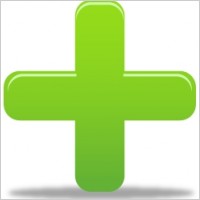 What is 00001000 + 10000000 as denary?What is 00001001 + 01001000 as denary?What is 00001000 + 10000000 as denary?What is 11010101 + 00011000 as denary?What is 00001001 + 00000100 as Binary?What is 11000101 + 00110010 as Binary?What is 00001001 + 00000010 + 10100100 as Binary?Turn 36 + 45 + 26 into Binary